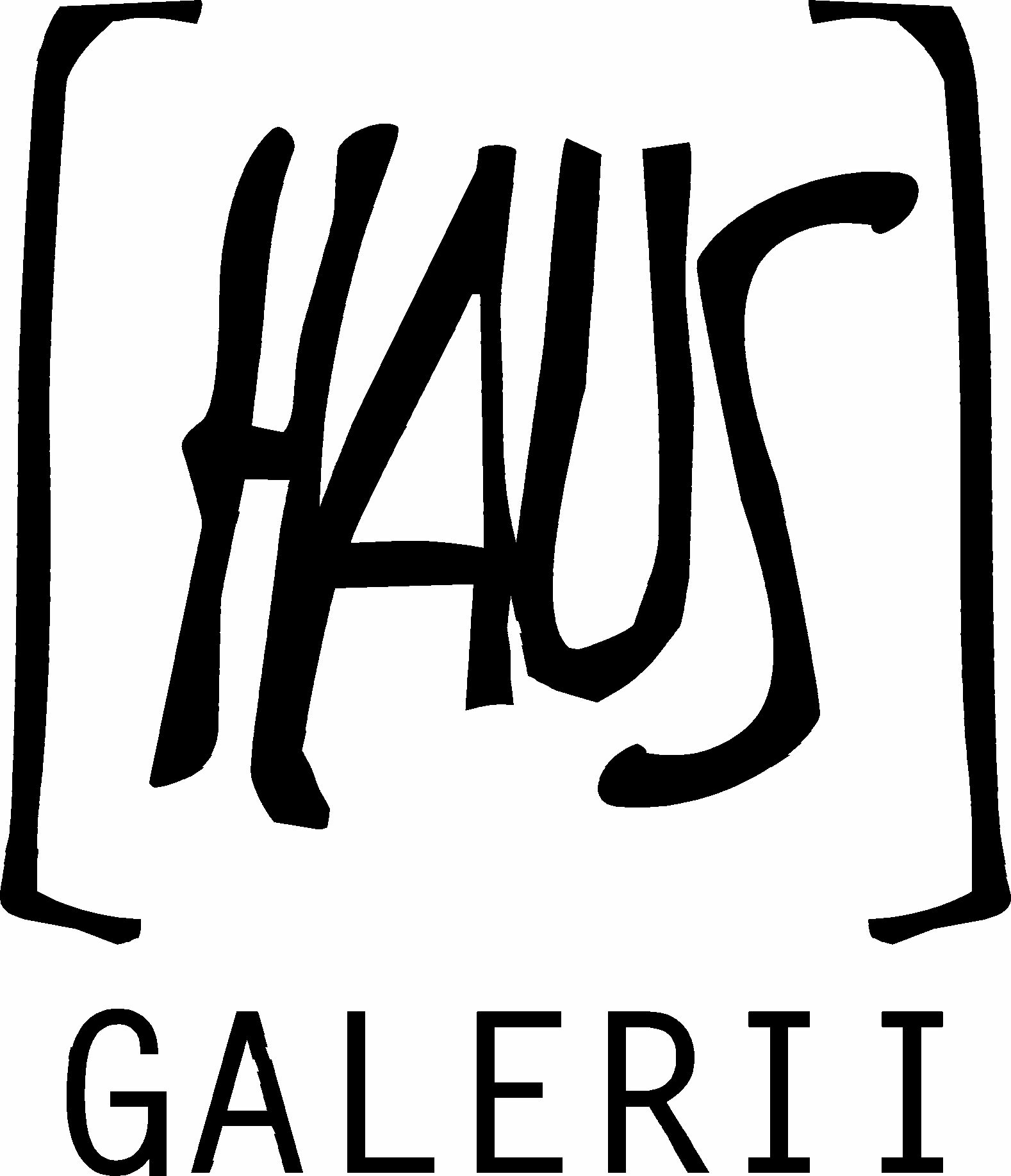 REGISTRATION FOR THE AUCTION                 Charity auction „Purified world“8. Sept. from 12.00 – 8. Oct. to 18.00Required fields:   Name:                     ID number:	E-mail:		Phone:Invoice recipient (private person/company):You shall be deemed to have registered for the Internet auction provided that you have submitted this properly completed registration form to Haus Galerii, which can be saved as a file and sent to the e-mail haus@haus.ee. You may also deliver this registration form to the gallery in person, at Uus tn 17, 10111 Tallinn. It is possible to register for the auction only during the opening hours of the gallery: Mon–Fri 10–18 and Sat 11–16. After registration you shall be e-mailed passwords enabling you to enter the auction environment, which you can use during the entire auction period. Your bids shall be stored by the computer system. If yours is the winning bid, you shall be contacted after the auction. By submitting this registration form to Haus Galerii you confirm that you have studied the terms and conditions of the auction at www.haus.ee/oksjon, that the personal data given by you is correct, and you guarantee payment for the works purchased by you at the auction as invoiced within three days.The original works to be auctioned are available for inspection at Haus Galerii (Uus tn 17, Tallinn) and the State Forest Management Centre (Toompuiestee 24, Tallinn), Mon–Fri 10–18 and Sat 11–16.Haus Galerii shall guarantee the confidentiality of all data presented.               ___________________________________________________________________HAUS GALERII,  Uus 17, 10111 Tallinn, 6419 471, haus@haus.ee, www.haus.ee